 Career Advisors Online Intake Form	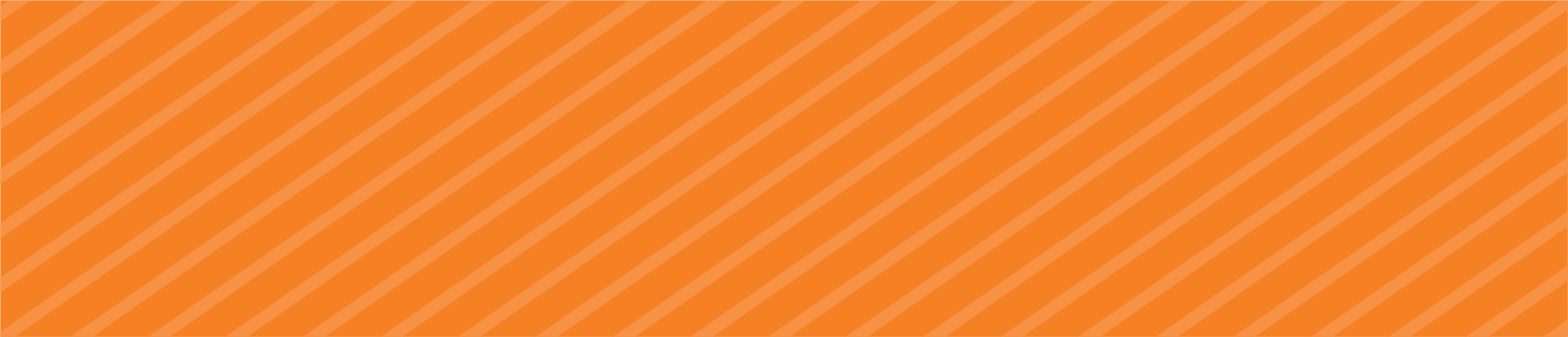 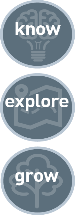 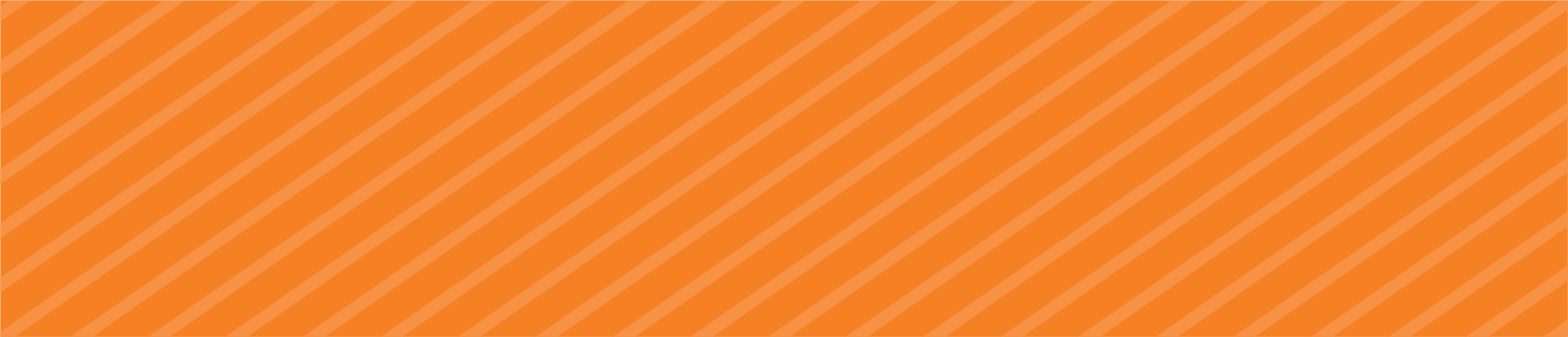 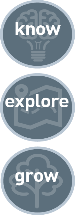 Take advantage of PNC’s Career Advisors service by fully completing this form and then e-mailing it as an attachment to CareerAdvisors@pnc.com or by calling 877-725-6551.Name: Date: LOB: Work City: Preferred Contact Number (to be used for appointments/scheduling): Work E-mail (to be used for appointment invitations, etc.): Please remember to provide detailed information so that we can best assist you.Primary Reason for Calling: Please provide a few bullets on what you are looking to cover during your call and potential issues you are having right now. The more information you can provide in these sections, the better the Career Advisors  can assist you with your goal.Development: Type here in detail what you would like to discuss with a Career Advisor regarding your development...Career Exploration: Type here in detail what you would like to discuss with a Career Advisor regarding career opportunities within PNC Bank…Other: If you would like to speak with a Career Advisor regarding something else, type here in detail what you would like to discuss…Scheduling an Appointment with a Career Advisor:To maximize your personalized experience, appointments are scheduled Monday through Friday, 9 AM to 5 PM ET at least one week after we receive this form. We use this time to conduct research based on the information you provided above.  Sessions generally last about 30 minutes. Please provide two desired meeting options and select whether you prefer a phone or Skype session. Employees are strongly encouraged to engage their managers in this process as part of their ongoing dialogue around development. Are you open to notifying your supervisor about your appointment with a Career Advisor? (Not required)  Yes	 No		 MaybeIf you must cancel or reschedule your appointment, please send a notification at your earliest convenience or you may call the Career Advisor line at 877-725-6551. Career Advisor USE ONLYHave you had the opportunity to take advantage of any of the following tools/resources? (Please check all boxes that apply)Have you had the opportunity to take advantage of any of the following tools/resources? (Please check all boxes that apply)Have you had the opportunity to take advantage of any of the following tools/resources? (Please check all boxes that apply)CareerCompassDevelopmentJob Posting Competency Assessment Career Profile Career Worksheet	 Development Plan Know Yourself Worksheet Roles Across PNC Working with manager on a Development Plan Taken courses within MyLearning (not including required training) Job shadowing InsideTrack Search Agent Manager/Job Alerts Updated Resume uploaded Updated Cover Letter uploadedDate: Time: Date: Time:  Skype (This is the preferred option to get the maximum benefit from your meeting, so please ensure you have Skype capability at your meeting location.) Phone: Skype (This is the preferred option to get the maximum benefit from your meeting, so please ensure you have Skype capability at your meeting location.) Phone: